Praxis Dr. med. Torsten Traut 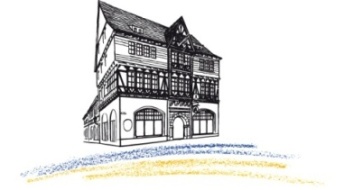 Facharzt für Allgemeinmedizin________________________________________________________Praxis Dr. med. Torsten  Traut, Karlstr. 1, 99817 Eisenach, Tel: 03691/291211AKUTE ANAMNESEWir möchten Ihnen so schnell wie möglich helfen. Bitte helfen Sie uns dabei mit folgenden Angaben:NAME:                              		  VORNAME:                                  geboren am:Ich komme heute in die Praxis, weil: (bitte konkrete Angabe, Beispiel: "grüner Schnupfen + nachts trockener Husten + 39,6° abds";  NUR BEI VERLAUFSKONTROLLEN: Befundbesprechung  / Welche Rest-Beschwerden?: Besserung=↓,Verschlechterung=↑, gleichbleibend=→ ) _____________________________________________________________________________________________________________________________________________________________2.) Diese Beschwerden begannen wann? ______________seit wann verschlechtert?______________3.) Diese Beschwerden  habe ich so das erste Mal [ ] / schon mal gehabt [ ], nämlich: ________________________________________________________________________________4.) Ich habe aktuell bereits folgendes dagegen gemacht (z.B. Name Schmerzmittel+ Dosierung):    ________________________________________________________________________________5.) Ich möchte krankgeschrieben werden.                 Weiß nicht [ ] Nein [ ]   Ja [ ], ab heute [ ], ..........[ ]    
6.) Ich möchte Medikamente für die Beschwerden.   Weiß nicht [ ] Nein [ ]   Ja [ ] 7.) Ich möchte Sonstiges: ____________________8.) Ich habe Sorge, dass _____________________Ihre Angaben behandeln wir vertraulich und legen diese im Verlauf der Akutsprechstunde Ihrem Arzt vor. Bitte haben Sie Verständnis, dass HIER NICHT ERWÄHNTE THEMEN HEUTE NICHT DRANKOMMEN KÖNNEN ! Datum: ...........................			Unterschrift: .............................................		       [     ]